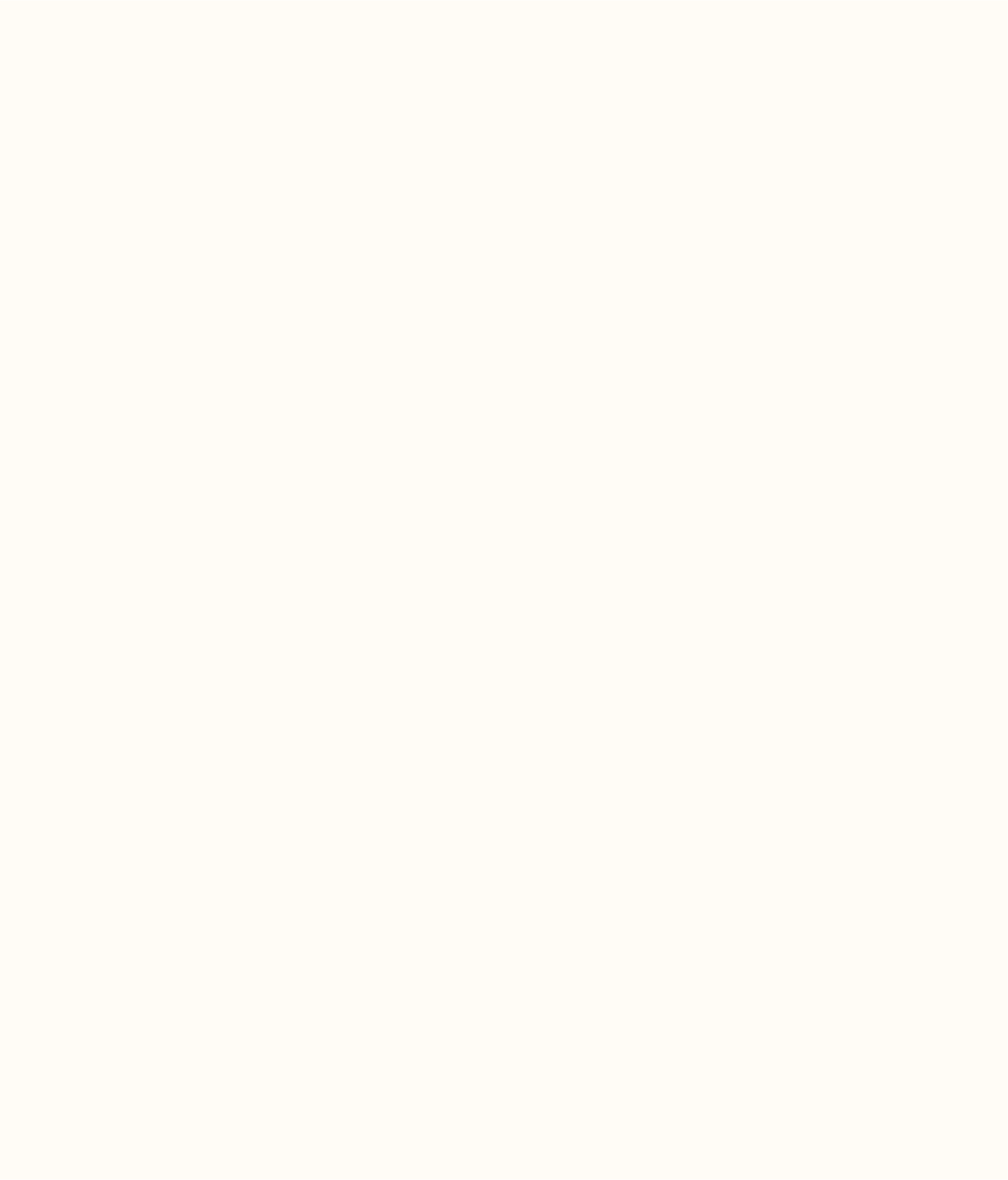 TORY BURCH FOUNDATIONBUSINESS PLAN BUILDERWelcome to the Business Plan Builder. This is a comprehensive template that you can tailor to your company’s needs.InstructionsThis is a read-only template document. In order to make this document your own, make a copy to your computer. The Tory Burch Foundation will not have access to your business plan; you will be the sole owner.Open the Microsoft Word template you want to use.Go to File, then Save as. Your editable copy will download automatically. Open your saved file and start editing.Be sure to save your progress as you go.Use the writing prompts and relevant content linked in the sections to help you write your
business plan.Customized ExamplesView examples of this template customized in Google DocsTips & TricksHow to paste text and match established formattingSelect the text you want to replace.Click the drop down Edit, then Paste and Match Formatting.How to edit heading and paragraph font styles. Make the desired type style edits to font choice, size, color to selected text. This will change each instance of these styles throughout the document.Click Home and then click Styles Pane to view all global type styles.Click the caret next to the style you would like to update, then Modify Style to edit the type style globally.How to insert a section breakGo to the end of the text you want to insert the break.Click Insert, then Page Break.How to delete a section breakSelect Home, then Show/Hide  to show section breaks.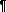 If on a Mac computer, place your cursor in front of the section break. Then, press fn + Delete.If on a Windows computer, place your cursor on the line directly above the section break. Then, press Delete.How to insert imagesRight-click an image container and select Change Picture.How to resize the bounding box/crop of an imageDouble-click on the image element and update the outlined toggles.How to add more team membersThe team members section is a table.View the boundaries of the table by clicking  in the top left corner. With the table highlighted right-click and select Table Properties.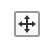 Add a border to the table to see the boundaries of the table.Right-click in this section and select Insert, then Rows Below.How to remove team membersThe team members section is a table.View the boundaries of the table by clicking  in the top left corner. With the table highlighted right-click and select Table Properties.Add a border to the table to see the boundaries of the tableHow to edit a tableView the boundaries of the table by clicking  in the top left corner. With the table highlighted, right-click and select Table Properties.Add a border to the table to see the boundaries of the table.To edit the inside color of a table, select and highlight the table then click the shading tool  and select a new color.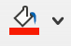 If you would like to shrink the size of the box, you can hover your mouse towards the border of the box until your mouse changes to a resizing toggle. When you see your mouse change, click and drag to shrink.How to change the color of the cover pageSelect the background shape and use the Format Shape panel to update the color.How to update the footer business nameDouble click the footer area or click the View drop down and select Header and Footer to make the area editable. You can now update the footer to reflect across all pages.How to update the header color stripDouble-click the header area or click the View drop down and select Header and Footer to make the area editable.Use the Format Shape panel to update the strip color.Delete these pages once done editingTABLE OF CONTENTSBe sure to insert the correct page numbers when you are finished updating then, right-click on the updated page numbers, select 'Link' and find the corresponding heading in the 'Headings and bookmarks' at the bottom of the suggestion box.Executive Summary 	PG3Our Company Description 	PG5Who We Are 	PG7Market Opportunity	PG9Beyond the Bottom Line	PG3Our Products and Services	PG3Marketing and Sales	PG3Operations	PG3Financials	PG3Startup CostsIncome StatementCash Flow StatementBalance SheetFinancial ProjectionsBack Cover	PG3EXECUTIVE SUMMARYWriting prompt below. Be sure to replace all text on this page. 
The executive summary is your elevator pitch. Here you should speak directly to the reader and describe your business, product or service, what sets your business apart from your competition. Consider the ways your business solves a problem, has a competitive advantage or a unique approach in the market.Here you should also clearly state the vision for your business and the goals that will help you get there. And last but not least, state who your target customer group is. Things to remember: Think about who your reader is and how you can engage them. What do they need to know about your company? Illustrate your passion for the businessAvoid fluff or hyperbole Clearly state the need, your value proposition and target customer. You can also include a specific ask to investors.Nulla sed tellus ac nulla fermentum congue. Suspendisse id magna et orci laoreet accumsan. Sed finibus, dolor sed tempor sagittis, augue leo porttitor ligula, quis imperdiet lorem nisl eu lectus. Fusce ullamcorper, lacus quis tristique dignissim, augue augue iaculis lorem, id suscipit ipsum arcu non dolor. Mauris euismod sem felis, eget suscipit metus ultrices vitae. Curabitur nec risus odio. Class

Lorem ipsum dolor sit amet, consectetur adipiscing elit. Donec elementum enim et urna egestas mattis. Donec libero ex, volutpat sit amet ipsum sed, rutrum mollis turpis. Donec iaculis nunc lorem, sit amet mattis felis finibus eu. Pellentesque ante erat, scelerisque eget velit id, efficitur aliquam nibh. Aenean in consequat leo. Ut sem nibh, rhoncus facilisis condimentum a, ornare ac nisi. Nam pellentesque tellus a quam mollis hendrerit. Integer euismod est eu mi volutpat maximus quis ac ligula. 

Lorem ipsum dolor sit amet, consectetur adipiscing elit. Donec elementum enim et urna egestas mattis. Donec libero ex, volutpat sit amet ipsum sed, rutrum mollis turpis. Donec iaculis nunc lorem, sit amet mattis felis finibus eu. Pellentesque ante erat, scelerisque eget velit id, efficitur aliquam nibh. Aenean in consequat leo. Ut sem nibh, rhoncus facilisis condimentum a, ornare ac nisi. OUR COMPANY DESCRIPTION  Mission Statement
Writing prompt below. Be sure to replace all text on this page. The mission statement is an expression of your company’s guiding philosophy, a high-level objective or a set of values that led you into business.Lorem ipsum dolor sit amet, consectetur adipiscing elit. Donec elementum enim et urna egestas mattis. Donec libero ex, volutpat sit amet ipsum sed, rutrum mollis turpis. Donec iaculis nunc lorem, sit amet mattis felis finibus eu. Pellentesque ante erat, scelerisque eget velit id, efficitur aliquam nibh. Aenean in consequat leo. Ut sem nibh, rhoncus facilisis condimentum a, ornare ac nisi. Nam pellentesque tellus a quam mollis hendrerit. Integer euismod est eu mi volutpat maximus quis ac ligula. Nulla sed tellus ac nulla fermentum congue. Suspendisse id magna et orci laoreet accumsan. Sed finibus, dolor sed tempor sagittis, augue leo porttitor ligula, quis imperdiet lorem nisl eu lectus. Fusce ullamcorper, lacus quis tristique dignissim, augue.

Lorem ipsum dolor sit amet, consectetur adipiscing elit. Donec elementum enim et urna egestas mattis. Donec libero ex, volutpat sit amet ipsum sed, rutrum mollis turpis. Donec iaculis nunc lorem, sit amet mattis felis finibus eu. Pellentesque ante erat, scelerisque eget velit id, efficitur aliquam nibh. Aenean in consequat leo. Ut sem nibh, rhoncus facilisis condimentum a, ornare ac nisi. Nam pellentesque tellus a quam mollis hendrerit. Integer euismod est eu mi volutpat maximus quis ac ligula. Nulla sed tellus ac nulla fermentum congue. Suspendisse id magna et orci laoreet accumsan. Sed finibus, dolor sed tempor sagittis, augue leo porttitor ligula, quis imperdiet lorem nisl eu lectus. Fusce ullamcorper, lacus quis tristique dignissim, augue Company HistoryWriting prompt below. Be sure to replace all text in this section.Provide details on when your company was founded, who founded it and a brief summary of your company’s progress. If the business is new, explain why you decided to start the company.

Lorem ipsum dolor sit amet, consectetur adipiscing elit. Donec elementum enim et urna egestas mattis. Donec libero ex, volutpat sit amet ipsum sed, rutrum mollis turpis. Donec iaculis nunc lorem, sit amet mattis felis finibus eu. Pellentesque ante erat, scelerisque eget velit id, efficitur aliquam nibh. Aenean in consequat leo. Ut sem nibh, rhoncus facilisis condimentum a, ornare ac nisi.

Nam pellentesque tellus a quam mollis hendrerit. Integer euismod est eu mi volutpat maximus quis ac ligula. Nulla sed tellus ac nulla fermentum congue. Suspendisse id magna et orci laoreet accumsan. Sed finibus, dolor sed tempor sagittis, augue leo porttitor ligula, quis imperdiet lorem nisl eu lectus.Location and FacilitiesWriting prompt below. Be sure to replace all text in this section. Outline the offices and locations involved in the operation of your company. 

Lorem ipsum dolor sit amet, consectetur adipiscing elit. Donec elementum enim et urna egestas mattis. Donec libero ex, volutpat sit amet ipsum sed, rutrum mollis turpis. Donec iaculis nunc lorem, sit amet mattis felis finibus eu. Pellentesque ante erat, scelerisque eget velit id, efficitur aliquam nibh. Aenean in consequat leo. Ut sem nibh, rhoncus facilisis condimentum a, ornare ac nisi. Nam pellentesque tellus a quam mollis hendrerit. Integer euismod est eu mi volutpat maximus quis ac ligula. Nulla sed tellus ac nulla fermentum congue. Suspendisse id magna et orci laoreet accumsan. Sed finibus, dolor sed tempor sagittis, augue leo porttitor ligula, quis imperdiet lorem nisl eu lectusWHO WE ARELegal StructureWriting prompt below. Be sure to replace all text in this section.
Indicate your business’ legal structure: Sole proprietorship, limited liability corporation, cooperative, partnership or S Corporation. 

Lorem ipsum dolor sit amet, consectetur adipiscing elit. Donec elementum enim et urna egestas mattis. Donec libero ex, volutpat sit amet ipsum sed, rutrum mollis turpis. Donec iaculis nunc lorem, sit amet mattis felis finibus eu. Pellentesque ante erat, scelerisque eget velit id, efficitur aliquam nibh. Aenean in consequat leo. Ut sem nibh, rhoncus facilisis condimentum a, ornare ac nisi. 

Nam pellentesque tellus a quam mollis hendrerit. Integer euismod est eu mi volutpat maximus quis ac ligula. Nulla sed tellus ac nulla fermentum congue. Suspendisse id magna et orci laoreet accumsan. Sed finibus, dolor sed tempor sagittis, augue leo porttitor ligula, quis imperdiet lorem nisl eu lectus.Ownership Structure and ManagementWriting prompt below. Be sure to replace all text in this section.
Explain your business’ organization structure or organization chart. Indicate who the owners are, what percentage of the business they own, type of ownership (stock options or general partner) the extent of their involvement (silent or acting partner). If you are sole proprietor, remove this section.

Lorem ipsum dolor sit amet, consectetur adipiscing elit. Donec elementum enim et urna egestas mattis. Donec libero ex, volutpat sit amet ipsum sed, rutrum mollis turpis. 

Nam pellentesque tellus a quam mollis hendrerit. Integer euismod est eu mi volutpat maximus quis ac ligula. Nulla sed tellus ac nulla fermentum congue. Suspendisse id magna et orci laoreet accumsan. Sed finibus, dolor sed tempor sagittis, augue leo porttitor ligula, quis imperdiet lorem nisl eu lectus.Founding teamWriting prompt below. Be sure to replace all text on this page.
Name the founding team and share a few notes about their qualifications and career history.Board and Advisory CommitteeMARKET OPPORTUNITYWriting prompt below. Be sure to replace all text on this page.
Summarize why customers need your product and how your model stands out from other companies. Read this article for more advice on completing the Market Opportunity section of your business plan. BEYOND THE BOTTOM LINESocial Impact Writing prompt below. Be sure to replace all text in this section. If your business has a social impact component, indicate the problem your business is setting out to address. Consider adding background information about the need or problem that would help someone understand the value-add your business provides.

Lorem ipsum dolor sit amet, consectetur adipiscing elit. Donec elementum enim et urna egestas mattis. Donec libero ex, volutpat sit amet ipsum sed, rutrum mollis turpis. Donec iaculis nunc lorem, sit amet mattis felis finibus eu. Pellentesque ante erat, scelerisque eget velit id, efficitur aliquam nibh. Aenean in consequat leo. Ut sem nibh, rhoncus facilisis condimentum a, ornare ac nisi.   
Sustainability Writing prompt below. Be sure to replace all text in this section. If sustainability is part of your business model, indicate the ways your business is addressing environmental impact.

Lorem ipsum dolor sit amet, consectetur adipiscing elit. Donec elementum enim et urna egestas mattis. Donec libero ex, volutpat sit amet ipsum sed, rutrum mollis turpis. Donec iaculis nunc lorem, sit amet mattis felis finibus eu. Pellentesque ante erat, scelerisque eget velit id, efficitur aliquam nibh. Aenean in consequat leo. Ut sem nibh, rhoncus facilisis condimentum a, ornare ac nisi. OUR PRODUCTS & SERVICESMARKETING & SALESWriting prompt below. Be sure to replace all text on this page.
For more advice on how to complete this section, read this article on starting a business plan.OPERATIONSProductionWriting prompt below. Be sure to replace all text in this section.
Explain how your product or service gets made or is performed. Include information about inventory, sampling processes, quality control measures or certifications, etc. if applicable.

Lorem ipsum dolor sit amet, consectetur adipiscing elit. Donec elementum enim et urna egestas mattis. Donec libero ex, volutpat sit amet ipsum sed, rutrum mollis turpis. Donec iaculis nunc lorem, sit amet mattis felis finibus eu. Pellentesque ante erat, scelerisque eget velit id, efficitur aliquam nibh.

Lorem ipsum dolor sit amet, consectetur adipiscing elit. Donec elementum enim et urna egestas mattis. Donec libero ex, volutpat sit amet ipsum sed, rutrum mollis turpis. Donec iaculis nunc lorem, sit amet mattis felis finibus eu. Pellentesque ante erat, scelerisque eget velit id, efficitur aliquam nibh.

Lorem ipsum dolor sit amet, consectetur adipiscing elit. Maecenas eget faucibus elit. Phasellus nisl lectus, maximus a ornare a, imperdiet vel est. Praesent euismod facilisis ligula, ultricies commodo neque vestibulum in. Sed a vulputate leo. Praesent vitae risus sem. Aenean laoreet mauris nisl, in rhoncus nulla blandit eget. Nulla ut est sit amet tortor malesuada ornare id non nisi. Aliquam quis mi vel erat sodales consectetur. Proin sed nulla id leo finibus hendrerit. Praesent a orci faucibus, ornare diam vitae, maximus magna. Nullam leo nibh, euismod vel velit tempus, pretium imperdiet augue. Morbi eget ante aliquet, fringilla enim ac, elementum massa. Integer ultrices lorem ante, at tempor purus consequat et. Vivamus gravida tortor in ornare pretium. Interdum et malesuada fames ac ante ipsum primis in faucibus.LocationWriting prompt below. Be sure to replace all text in this section. 
Describe your storefront, office or production facility

Lorem ipsum dolor sit amet, consectetur adipiscing elit. Donec elementum enim et urna egestas mattis. Donec libero ex, volutpat sit amet ipsum sed, rutrum mollis turpis. Donec iaculis nunc lorem, sit amet mattis felis finibus eu. Pellentesque ante erat, scelerisque eget velit id, efficitur aliquam nibh.SuppliersWriting prompt below. Be sure to replace text on this page.
List your suppliers and their prices, terms and conditions. Describe any alternative arrangements you’ve made in case those suppliers can’t fulfill your order.

Lorem ipsum dolor sit amet, consectetur adipiscing elit. Maecenas eget faucibus elit. Phasellus nisl lectus, maximus a ornare a, imperdiet vel est. Praesent euismod facilisis ligula, ultricies commodo neque vestibulum in. Sed a vulputate leo. Praesent vitae risus sem. Aenean laoreet mauris nisl, in rhoncus nulla blandit eget. Nulla ut est sit amet tortor malesuada ornare id non nisi. Aliquam quis mi vel erat sodales consectetur. Proin sed nulla id leo finibus hendrerit. Praesent a orci faucibus, ornare diam vitae, maximus magna. Nullam leo nibh, euismod vel velit tempus, pretium imperdiet augue. Morbi eget ante aliquet, fringilla enim ac, elementum massa. Integer ultrices lorem ante, at tempor purus consequat et. Vivamus gravida tortor in ornare pretium. Interdum et malesuada fames ac ante ipsum primis in faucibus.Aenean non tempus sem, non rutrum metus. Nunc eget efficitur justo, nec pulvinar nunc. Sed lacinia congue justo. Pellentesque viverra sed urna nec luctus. Donec posuere lobortis lorem et blandit. Duis ac tellus ligula. Sed convallis enim vel eros condimentum ullamcorper. Vivamus venenatis, turpis id suscipit fermentum, metus velit convallis velit, vel ultrices tellus risus vel lorem. Vestibulum ante ipsum primis in faucibus orci luctus et ultrices posuere cubilia curae; Nullam sed placerat nisi. Proin fringilla lorem vel metus pharetra, et bibendum felis scelerisque. Vivamus egestas suscipit nunc, quis fermentum velit dignissim in. Curabitur aliquet sollicitudin congue. Proin sed diam enim.Integer quis nibh mattis, mollis eros venenatis, egestas nisl. Etiam mollis iaculis pulvinar. Phasellus pellentesque, nibh vitae venenatis porttitor, orci mi laoreet tortor, nec vehicula nibh arcu nec odio. Donec eget congue purus, nec dictum sem. Quisque quis velit quis massa malesuada interdum. Curabitur laoreet, justo commodo dapibus ornare, urna ex venenatis velit, ac ultricies odio nunc quis massa. Pellentesque consequat posuere sem at gravida.FINANCIALSWriting prompt below. Be sure to replace all text on this page.
Include a high-level summary of your current and projected financials. Consider working with a trusted financial professional on this section of your business plan.

Lorem ipsum dolor sit amet, consectetur adipiscing elit. Donec elementum enim et urna egestas mattis. Donec libero ex, volutpat sit amet ipsum sed, rutrum mollis turpis. Donec iaculis nunc lorem, sit amet mattis felis finibus eu. Pellentesque ante erat, scelerisque eget velit id, efficitur aliquam nibh. Aenean in consequat leo. Ut sem nibh, rhoncus facilisis condimentum a, ornare ac nisi. 

Lorem ipsum dolor sit amet, consectetur adipiscing elit. Donec elementum enim et urna egestas mattis. Donec libero ex, volutpat sit amet ipsum sed, rutrum mollis turpis. Donec iaculis nunc lorem, sit amet mattis felis finibus eu. Pellentesque ante erat, scelerisque eget velit id, efficitur aliquam nibh. Aenean in consequat leo. Ut sem nibh, rhoncus facilisis condimentum a, ornare ac nisi. 

Lorem ipsum dolor sit amet, consectetur adipiscing elit. Donec elementum enim et urna egestas mattis. Donec libero ex, volutpat sit amet ipsum sed, rutrum mollis turpis. Donec iaculis nunc lorem, sit amet mattis felis finibus eu. Pellentesque ante erat, scelerisque eget velit id, efficitur aliquam nibh. Aenean in consequat leo. Ut sem nibh, rhoncus facilisis condimentum a, ornare ac nisi. 

Lorem ipsum dolor sit amet, consectetur adipiscing elit. Donec elementum enim et urna egestas mattis. Donec libero ex, volutpat sit amet ipsum sed, rutrum mollis turpis. Donec iaculis nunc lorem, sit amet mattis felis finibus eu. Pellentesque ante erat, scelerisque eget velit id, efficitur aliquam nibh. Aenean in consequat leo. Ut sem nibh, rhoncus facilisis condimentum a, ornare ac nisiSTARTUP COSTSBe sure to replace all text in this section. If this is a plan for a new idea-stage venture, calculate and list your startup costs. Refer to this article for guidance. 

Lorem ipsum dolor sit amet, consectetur adipiscing elit. Donec elementum enim et urna egestas mattis. Donec libero ex, volutpat sit amet ipsum sed, rutrum mollis turpis. Donec iaculis nunc lorem, sit amet mattis felis finibus eu. Pellentesque ante erat, scelerisque eget velit id, efficitur aliquam nibh. Aenean in consequat leo. Ut sem nibh, rhoncus facilisis condimentum a, ornare ac nisi. Lorem ipsum dolor sit amet, consectetur adipiscing elit. Donec elementum enim et urna egestas mattis. Donec libero ex, volutpat sit amet ipsum sed, rutrum mollis turpis. Donec iaculis nunc lorem, sit amet mattis felis finibus eu. Pellentesque ante erat, scelerisque eget velit id, efficitur aliquam nibh. Aenean in consequat leo. Ut sem nibh, rhoncus facilisis condimentum a, ornare ac nisi. Lorem ipsum dolor sit amet, consectetur adipiscing elit. Donec elementum enim et urna egestas mattis. Donec libero ex, volutpat sit amet ipsum sed, rutrum mollis turpis. Donec iaculis nunc lorem, sit amet mattis felis finibus eu. Pellentesque ante erat, scelerisque eget velit id, efficitur aliquam nibh. Aenean in consequat leo. Ut sem nibh, rhoncus facilisis condimentum a, ornare ac nisi. Lorem ipsum dolor sit amet, consectetur adipiscing elit. Donec elementum enim et urna egestas mattis. Donec libero ex, volutpat sit amet ipsum sed, rutrum mollis turpis. Donec iaculis nunc lorem, sit amet mattis felis finibus eu. Pellentesque ante erat, scelerisque eget velit id, efficitur aliquam nibh. Aenean in consequat leo. Ut sem nibh, rhoncus facilisis condimentum a, ornare ac nisi. 
INCOME STATEMENTBelow is a field to attach files (.jpgs or Microsoft Excel) or paste tables. Be sure to replace all text in this section. Also known as a profit and loss statement. Attach 2-3 years of income statements, if applicable. You may also consider attaching financial documents as an appendix item.Income Statement (Continued)Income Statement (Continued)CASH FLOW STATEMENTCash Flow Statement AssumptionsBelow is a field/feature to attach files (Jpgs or Microsoft Excel) or paste tables. Briefly explain your cash-flow status (whether your business will have a cash flow problem next month, etc.) and how you might address a potential issue. You may also consider attaching financial documents as an appendix item.Break-Even AnalysisBelow is a field/feature to attach files (Jpgs or Excel) or paste tables. Briefly explain how many units sold or services provided your company will need to sell in order to break even during a selected time frame. You may also consider attaching financial documents as an appendix item.BALANCE SHEETWriting prompt below. Be sure to replace all text in this section. Include your company’s balance sheet, a financial document that shows your assets and liabilities at a glance and helps someone determine the equity, or value, of your company. You may also consider attaching financial documents as an appendix item.Balance Sheet (Continued)Balance Sheet (Continued)FINANCIAL PROJECTIONSWriting prompt below. Be sure to replace all text in this section.
Add your projected financials here. Be sure this matches your funding request. Idea-stage businesses should include monthly cash flow projections for the first two years or until they achieve profitability (whichever is longer), plus balance sheet and profit and loss projections for the first three to five years. Click here for additional advice on preparing the financial projection section for a more established business. You may also consider attaching financial documents as an appendix item.

Lorem ipsum dolor sit amet, consectetur adipiscing elit. Donec elementum enim et urna egestas mattis. Donec libero ex, volutpat sit amet ipsum sed, rutrum mollis turpis. Donec iaculis nunc lorem, sit amet mattis felis finibus eu. Pellentesque ante erat, scelerisque eget velit id, efficitur aliquam nibh. Aenean in consequat leo. Ut sem nibh, rhoncus facilisis condimentum a, ornare ac nisi. 

Lorem ipsum dolor sit amet, consectetur adipiscing elit. Donec elementum enim et urna egestas mattis. Donec libero ex, volutpat sit amet ipsum sed, rutrum mollis turpis. Donec iaculis nunc lorem, sit amet mattis felis finibus eu. Pellentesque ante erat, scelerisque eget velit id, efficitur aliquam nibh. Aenean in consequat leo. Ut sem nibh, rhoncus facilisis condimentum a, ornare ac nisi. 

Lorem ipsum dolor sit amet, consectetur adipiscing elit. Donec elementum enim et urna egestas mattis. Donec libero ex, volutpat sit amet ipsum sed, rutrum mollis turpis. Donec iaculis nunc lorem, sit amet mattis felis finibus eu. Pellentesque ante erat, scelerisque eget velit id, efficitur aliquam nibh. Aenean in consequat leo. Ut sem nibh, rhoncus facilisis condimentum a, ornare ac nisi. Balance Sheet AssumptionsWriting prompt below. Be sure to replace all text in this section.
Using your current financials and knowledge of your upcoming year, forecast your company’s net worth at the end of the fiscal year.

Lorem ipsum dolor sit amet, consectetur adipiscing elit. Donec elementum enim et urna egestas mattis. Donec libero ex, volutpat sit amet ipsum sed, rutrum mollis turpis. Donec iaculis nunc lorem, sit amet mattis felis finibus eu. Pellentesque ante erat, scelerisque eget velit id, efficitur aliquam nibh. Aenean in consequat leo. Ut sem nibh, rhoncus facilisis condimentum a, ornare ac nisi. 

Lorem ipsum dolor sit amet, consectetur adipiscing elit. Donec elementum enim et urna egestas mattis. Donec libero ex, volutpat sit amet ipsum sed, rutrum mollis turpis. Donec iaculis nunc lorem, sit amet mattis felis finibus eu. Pellentesque ante erat, scelerisque eget velit id, efficitur aliquam nibh. Aenean in consequat leo. Ut sem nibh, rhoncus facilisis condimentum a, ornare ac nisi. First Name, Last NameOwnerbusinessemail@gmail.com© 2021
All rights reserved.www.businesswebsite.com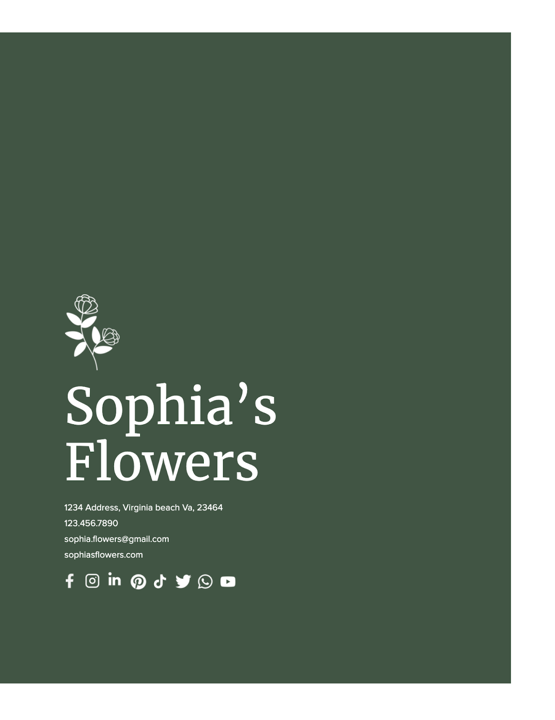 View example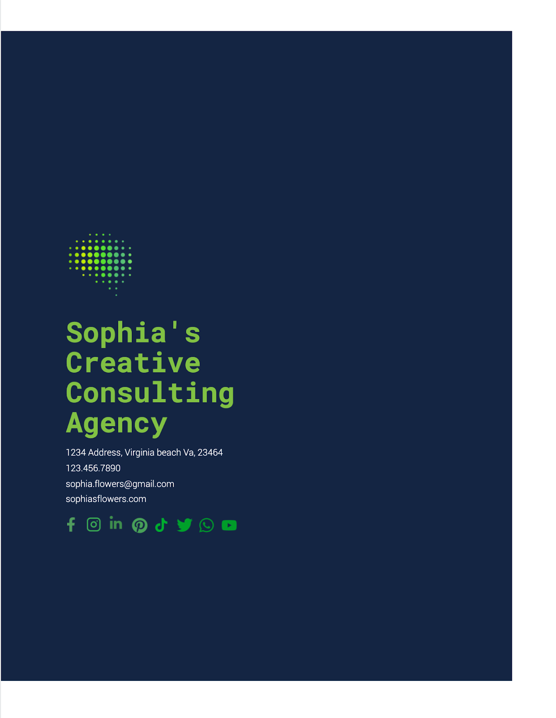 View exampleBusiness Name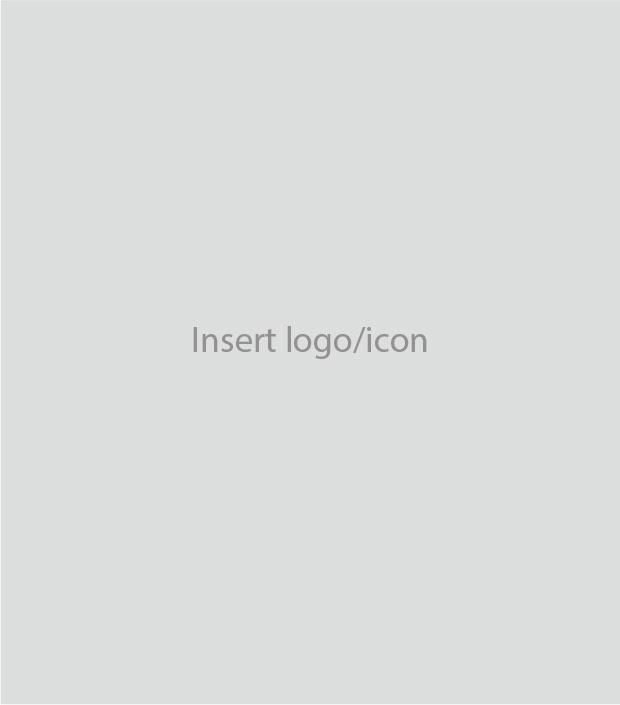 Delete these instructions when done editing this page.123 address, Virginia beach Va, 23464123.456.7890email@gmail.comWebsiteurl.com

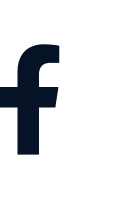 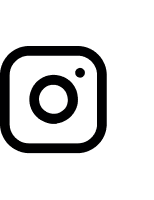 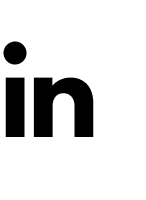 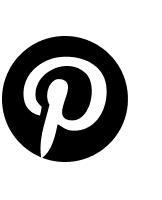 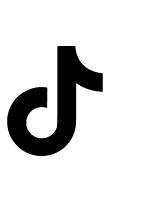 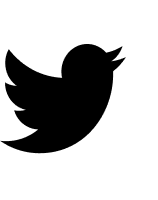 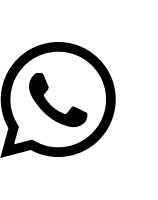 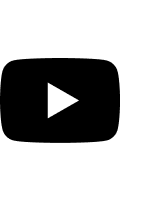 To add your social media links to the relevant icons, right-click the icon and select Hyperlink. Delete unneeded icons.

Update background by double clicking to edit the color or inserting an imageFirst Name, Last NameTITLELorem ipsum dolor sit amet, consectetur adipiscing elit. Donec elementum enim et urna egestas mattis.XX@XX.COM 000-000-0000First Name, Last NameTITLELorem ipsum dolor sit amet, consectetur adipiscing elit. Donec elementum enim et urna egestas mattis.XX@XX.COM 000-000-0000First Name, Last NameTITLELorem ipsum dolor sit amet, consectetur adipiscing elit. Donec elementum enim et urna egestas mattis.XX@XX.COM 000-000-0000First Name, Last NameTITLELorem ipsum dolor sit amet, consectetur adipiscing elit. Donec elementum enim et urna egestas mattis.XX@XX.COM 000-000-0000First Name, Last NameTITLELorem ipsum dolor sit amet, consectetur adipiscing elit. Donec elementum enim et urna egestas mattis.XX@XX.COM 000-000-0000First Name, Last NameTITLELorem ipsum dolor sit amet, consectetur adipiscing elit. Donec elementum enim et urna egestas mattis.XX@XX.COM 000-000-0000First Name, Last NameTITLELorem ipsum dolor sit amet, consectetur adipiscing elit. Donec elementum enim et urna egestas mattis.XX@XX.COM 000-000-0000First Name, Last NameTITLELorem ipsum dolor sit amet, consectetur adipiscing elit. Donec elementum enim et urna egestas mattis.XX@XX.COM 000-000-0000First Name, Last NameTITLELorem ipsum dolor sit amet, consectetur adipiscing elit. Donec elementum enim et urna egestas mattis.XX@XX.COM 000-000-0000First Name, Last NameTITLELorem ipsum dolor sit amet, consectetur adipiscing elit. Donec elementum enim et urna egestas mattis.XX@XX.COM 000-000-0000Industry AnalysisWriting prompt below. Be sure to replace all text in this section.
Provide details about the characteristics of your industry such as the size, growth potential and current market trends. 

Lorem ipsum dolor sit amet, consectetur adipiscing elit. Donec elementum enim et urna egestas mattis. Donec libero ex, volutpat sit amet ipsum sed, rutrum mollis turpis. Donec iaculis nunc lorem, sit amet mattis felis finibus eu. Pellentesque ante erat, scelerisque eget velit id, efficitur aliquam nibh. Market DescriptionWriting prompt below. Be sure to replace all text in this section.
Describe the market your company is targeting and how your company fits into or disrupts it. Outline the particular market segments you will be targeting.

Lorem ipsum dolor sit amet, consectetur adipiscing elit. Donec elementum enim et urna egestas mattis. Donec libero ex, volutpat sit amet ipsum sed, rutrum mollis turpis. Donec iaculis nunc lorem, sit amet mattis felis finibus eu. Pellentesque ante erat, scelerisque eget velit id, efficitur aliquam nibh.Target CustomersWriting prompt below. Be sure to replace all text in this section.
Give a profile of your target customer, customer groups and connect their needs to your product or service’s value proposition.

Lorem ipsum dolor sit amet, consectetur adipiscing elit. Donec elementum enim et urna egestas mattis. Donec libero ex, volutpat sit amet ipsum sed, rutrum mollis turpis. Donec iaculis nunc lorem, sit amet mattis felis finibus eu. Pellentesque ante erat, scelerisque eget velit id, efficitur aliquam nibh. Current Customers Writing prompt below. Be sure to replace all text in this section.
Include demographic information like age range, gender, income; industry (for B2B companies), behavioral patterns. Also consider where you are acquiring these current customers.

Lorem ipsum dolor sit amet, consectetur adipiscing elit. Donec elementum enim et urna egestas mattis. Donec libero ex, volutpat sit amet ipsum sed, rutrum mollis turpis. Donec iaculis nunc lorem, sit amet mattis felis finibus eu. Pellentesque ante erat, scelerisque eget velit id, efficitur aliquam nibh. CompetitorsWriting prompt below. Be sure to replace all text in this section.
List who your current competitors are or who you expect they will be.

Lorem ipsum dolor sit amet, consectetur adipiscing elit. Donec elementum enim et urna egestas mattis. Donec libero ex, volutpat sit amet ipsum sed, rutrum mollis turpis.Competitive AdvantagesWriting prompt below. Be sure to replace all text in this section.
These are the attributes that set your business apart from your competitors. What do you do better that allows you to stand out? Advantages may include quality, price, or service. 

Lorem ipsum dolor sit amet, consectetur adipiscing elit. Donec elementum enim et urna egestas mattis. Donec libero ex, volutpat sit amet ipsum sed, rutrum mollis turpis. Donec iaculis nunc lorem, sit amet mattis felis finibus eu. Pellentesque ante erat, scelerisque eget velit id, efficitur aliquam nibh.Regulations Writing prompt below. Be sure to replace all text in this section.
Cite any custom or regulatory requirements that affect your business. Indicate how you comply with the regulations. It is also helpful to cite any cost implications these regulations may have for your business. Lorem ipsum dolor sit amet, consectetur adipiscing elit. Donec elementum enim et urna egestas mattis. Donec libero ex, volutpat sit amet ipsum sed, rutrum mollis turpis. Donec iaculis nunc lorem, sit amet mattis felis finibus eu. Pellentesque ante erat, scelerisque eget velit id, efficitur aliquam nibh.Products/
Services Benefits Writing prompt below. Be sure to replace all text in this section.
Include information about the specific benefits of your product or service, from your customers’ perspective. You should also write about your product or service’s ability to meet consumer needs, any advantages your product has over that of the competition, and the current development stage of your product (e.g., idea, prototype).

Lorem ipsum dolor sit amet, consectetur adipiscing elit. Donec elementum enim et urna egestas mattis. Donec libero ex, volutpat sit amet ipsum sed, rutrum mollis turpis. Donec iaculis nunc lorem, sit amet mattis felis finibus eu.Pricing Structure Writing prompt below. Be sure to replace all text in this section.
Outline what your company charges for each of your products and services. What will your markups be and why?

Lorem ipsum dolor sit amet, consectetur adipiscing elit. Donec elementum enim et urna egestas mattis. Donec libero ex, volutpat sit amet ipsum sed, rutrum mollis turpis. Donec iaculis nunc lorem, sit amet mattis felis finibus eu.

Lorem ipsum dolor sit amet, consectetur adipiscing elit. Donec elementum enim et urna egestas mattis. Donec libero ex, volutpat sit amet ipsum sed, rutrum mollis turpis. Donec iaculis nunc lorem, sit amet mattis felis finibus eu.Lifecycle Writing prompt below. Be sure to replace all text in this section.
Be sure to include information about where your product or service is in its life cycle, as well as any factors that may influence its cycle in the future.

Lorem ipsum dolor sit amet, consectetur adipiscing elit. Donec elementum enim et urna egestas mattis. Donec libero ex, volutpat sit amet ipsum sed, rutrum mollis turpis. Donec iaculis nunc lorem, sit amet mattis felis finibus eu.Intellectual Property RightsWriting prompt below. Be sure to replace all text in this section.
If you have any existing, pending, or any anticipated copyright or patent filings, list them here. Also disclose whether any key aspects of a product may be classified as trade secrets. Lastly, include any information pertaining to existing legal agreements, such as nondisclosure or non-compete agreements.

Lorem ipsum dolor sit amet, consectetur adipiscing elit. Donec elementum enim et urna egestas mattis. Donec libero ex, volutpat sit amet ipsum sed, rutrum mollis turpis. Donec iaculis nunc lorem, sit amet mattis felis finibus eu. Pellentesque ante erat, scelerisque eget velit id, efficitur aliquam nibh. Aenean in consequat leo. Ut sem nibh, rhoncus facilisis condimentum a, ornare ac nisi. 
Research and Development Activities Writing prompt below. Be sure to replace all text in this section.
Outline any R&D activities that you are involved in or are planning. What results of future R&D activities do you expect? Be sure to analyze the R&D efforts of not only your own business, but also of others in your industry.

Lorem ipsum dolor sit amet, consectetur adipiscing elit. Donec elementum enim et urna egestas mattis. Donec libero ex, volutpat sit amet ipsum sed, rutrum mollis turpis. Donec iaculis nunc lorem, sit amet mattis felis finibus eu. Pellentesque ante erat, scelerisque eget velit id, efficitur aliquam nibh. Aenean in consequat leo. Ut sem nibh, rhoncus facilisis condimentum a, ornare ac nisi. 

Lorem ipsum dolor sit amet, consectetur adipiscing elit. Donec elementum enim et urna egestas mattis. Donec libero ex, volutpat sit amet ipsum sed, rutrum mollis turpis. Donec iaculis nunc lorem, sit amet mattis felis finibus eu. Pellentesque ante erat, scelerisque eget velit id, efficitur aliquam nibh. Aenean in consequat leo. Ut sem nibh, rhoncus facilisis condimentum a, ornare ac nisi. Value PropositionWriting prompt below. Be sure to replace all text in this section.
Define the benefits your company's products and services offer to the customer, and why customers should choose yours over a competitor.

Lorem ipsum dolor sit amet, consectetur adipiscing elit. Donec elementum enim et urna egestas mattis. Donec libero ex, volutpat sit amet ipsum sed, rutrum mollis turpis. Donec iaculis nunc lorem, sit amet mattis felis finibus eu. Pellentesque ante erat, scelerisque eget velit id, efficitur aliquam nibh. Aenean in consequat leo. Ut sem nibh, rhoncus facilisis condimentum a, ornare ac nisi.  Communication StrategyWriting prompt below. Be sure to replace all text in this section.
Outline how you’ll reach your customers.

Lorem ipsum dolor sit amet, consectetur adipiscing elit. Donec elementum enim et urna egestas mattis. Donec libero ex, volutpat sit amet ipsum sed, rutrum mollis turpis. Donec iaculis nunc lorem, sit amet mattis felis finibus eu. Pellentesque ante erat, scelerisque eget velit id, efficitur aliquam nibh. Aenean in consequat leo. Ut sem nibh, rhoncus facilisis condimentum a, ornare ac nisi. 

Lorem ipsum dolor sit amet, consectetur adipiscing elit. Donec elementum enim et urna egestas mattis. Donec libero ex, volutpat sit amet ipsum sed, rutrum mollis turpis. Donec iaculis nunc lorem, sit amet mattis felis finibus eu. Pellentesque ante erat, scelerisque eget velit id, efficitur aliquam nibh. Aenean in consequat leo. Ut sem nibh, rhoncus facilisis condimentum a, ornare ac nisi. Sales TeamWriting prompt below. Be sure to replace all text in this section.
Indicate the number and category (internal vs. external) of your salesforce. Include training and compensation information.

Lorem ipsum dolor sit amet, consectetur adipiscing elit. Donec elementum enim et urna egestas mattis. Donec libero ex, volutpat sit amet ipsum sed, rutrum mollis turpis. Donec iaculis nunc lorem, sit amet mattis felis finibus eu. Pellentesque ante erat, scelerisque eget velit id, efficitur aliquam nibh. Aenean in consequat leo. Ut sem nibh, rhoncus facilisis condimentum a, ornare ac nisi. 

Lorem ipsum dolor sit amet, consectetur adipiscing elit. Donec elementum enim et urna egestas mattis. Donec libero ex, volutpat sit amet ipsum sed, rutrum mollis turpis. Donec iaculis nunc lorem, sit amet mattis felis finibus eu. Pellentesque ante erat, scelerisque eget velit id, efficitur aliquam nibh. Aenean in consequat leo. Ut sem nibh, rhoncus facilisis condimentum a, ornare ac nisi. Sales ActivityWriting prompt below. Be sure to replace all text in this section. 
Define your sales strategy.

Lorem ipsum dolor sit amet, consectetur adipiscing elit. Donec elementum enim et urna egestas mattis. Donec libero ex, volutpat sit amet ipsum sed, rutrum mollis turpis. Donec iaculis nunc lorem, sit amet mattis felis finibus eu. Pellentesque ante erat, scelerisque eget velit id, efficitur aliquam nibh. Aenean in consequat leo. Ut sem nibh, rhoncus facilisis condimentum a, ornare ac nisi. Growth StrategyWriting prompt below. Be sure to replace all text in this section.
Share how you intend to grow your business: whether with an internal strategy, franchise opportunities or other methods.

Lorem ipsum dolor sit amet, consectetur adipiscing elit. Donec elementum enim et urna egestas mattis. Donec libero ex, volutpat sit amet ipsum sed, rutrum mollis turpis. Donec iaculis nunc lorem, sit amet mattis felis finibus eu. Pellentesque ante erat, scelerisque eget velit id, efficitur aliquam nibh. Aenean in consequat leo. Ut sem nibh, rhoncus facilisis condimentum a, ornare ac nisi. 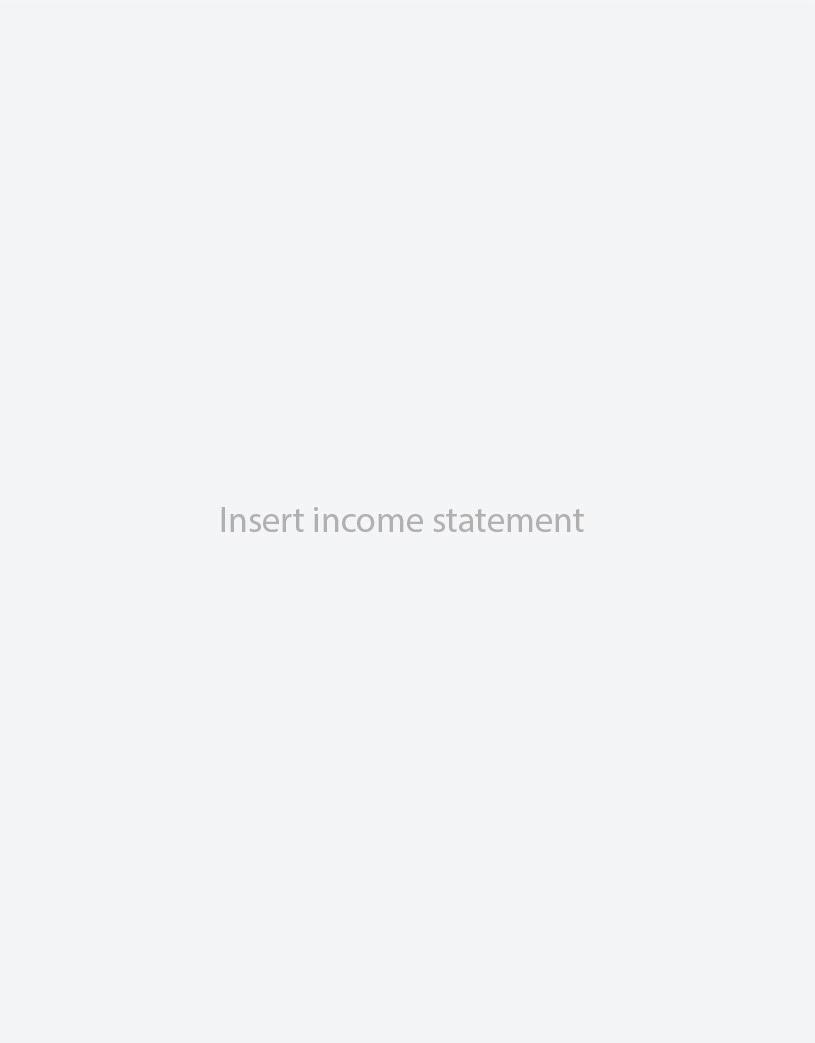 Lorem ipsum dolor sit amet, consectetur adipiscing elit. Donec elementum enim et urna egestas mattis.Lorem ipsum dolor sit amet, consectetur adipiscing elit. Donec elementum enim et urna egestas mattis.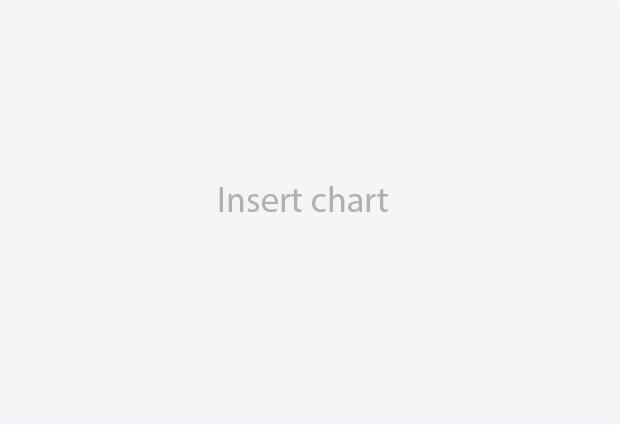 This is a titleLorem ipsum dolor sit amet, consectetur adipiscing elit. Donec elementum enim et urna egestas mattis.This is a titleLorem ipsum dolor sit amet, consectetur adipiscing elit. Donec elementum enim et urna egestas mattis.This is a titleLorem ipsum dolor sit amet, consectetur adipiscing elit. Donec elementum enim et urna egestas mattis.This is a titleLorem ipsum dolor sit amet, consectetur adipiscing elit. Donec elementum enim et urna egestas mattis.This is a titleLorem ipsum dolor sit amet, consectetur adipiscing elit. Donec elementum enim et urna egestas mattis.This is a titleLorem ipsum dolor sit amet, consectetur adipiscing elit. Donec elementum enim et urna egestas mattis.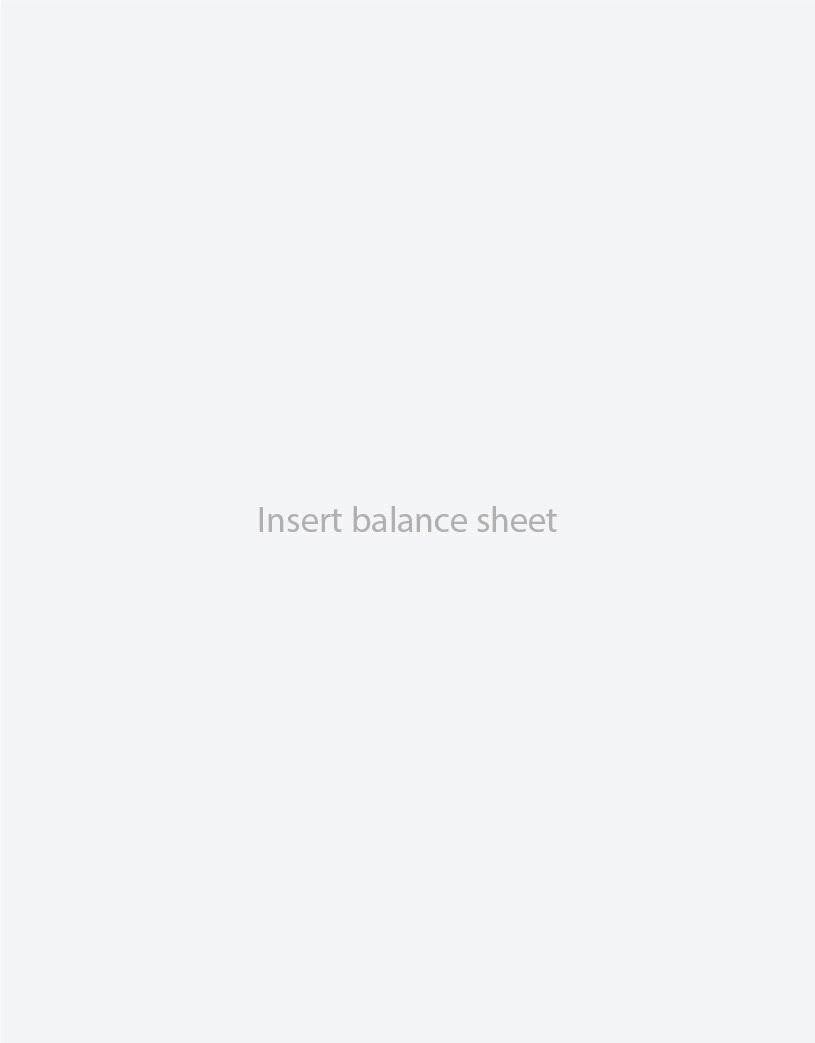 Lorem ipsum dolor sit amet, consectetur adipiscing elit. Donec elementum enim et urna egestas mattis.Lorem ipsum dolor sit amet, consectetur adipiscing elit. Donec elementum enim et urna egestas mattis.This is a titleLorem ipsum dolor sit amet, consectetur adipiscing elit. Donec elementum enim et urna egestas mattis.This is a titleLorem ipsum dolor sit amet, consectetur adipiscing elit. Donec elementum enim et urna egestas mattis.Add your mission statement here.